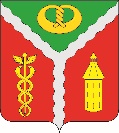 СОВЕТ НАРОДНЫХ ДЕПУТАТОВГОРОДСКОГО ПОСЕЛЕНИЯ ГОРОД КАЛАЧКАЛАЧЕЕВСКОГО МУНИЦИПАЛЬНОГО РАЙОНАВОРОНЕЖСКОЙ ОБЛАСТИРЕШЕНИЕот "24" декабря 2020 г. 	№ 163г. КалачО внесении изменений в решение Совета народных депутатов городского поселения город Калач от 25 декабря 2019 года №100 «О бюджете городского поселения город Калач Калачеевского муниципального района Воронежской области на 2020 год и плановый период 2021 и 2022 годов» (в редакции от 18.03.2020 №113, от 16.06.2020 г. № 122, от 22.10.2020 г. № 137)В соответствии с Федеральным законом от 06.10.2003г. №131 – ФЗ «Об общих принципах организации местного самоуправления в Российской Федерации» Совет народных депутатов городского поселения город Калач Калачеевского муниципального района Воронежской областиР Е Ш И Л:1. Внести следующие изменения и дополнения в решение Совета народных депутатов городского поселения город Калач от 25 декабря 2019 года №100 «О бюджете городского поселения город Калач Калачеевского муниципального района Воронежской области на 2020 год и на плановый период 2021 и 2022 годов»1.1. Статью 1. «Основные характеристики бюджета городского поселения город Калач Калачеевского муниципального района Воронежской области на 2020 год и плановый период 2021 и 2022 годов» изложить в следующей редакции:«1. Утвердить основные характеристики бюджета городского поселения город Калач Калачеевского муниципального района Воронежской области на 2020 год: 1) прогнозируемый общий объём доходов бюджета городского поселения город Калач Калачеевского муниципального района Воронежской области в сумме 104075,1 тыс. рублей, в том числе безвозмездные поступления из вышестоящего бюджета в сумме 47934,7 тыс. рублей, из них: дотации – 3 230,1 тыс. рублей, межбюджетные трансферты – 39585,5 тыс. рублей, субсидии – 5119,1 тыс. руб. Прочие безвозмездные поступления – 5,0 тыс. руб.;2) общий объём расходов бюджета городского поселения город Калач Калачеевского муниципального района Воронежской области в сумме 110690,1 тыс. рублей;3) прогнозируемый дефицит бюджета городского поселения город Калач в сумме 6 615,0 тыс. руб.4) источники внутреннего финансирования дефицита бюджета городского поселения город Калач Калачеевского муниципального района Воронежской области согласно приложению №1 к настоящему решению.2. Утвердить основные характеристики бюджета городского поселения город Калач Калачеевского муниципального района Воронежской области на 2021 год и на 2022 год: 1) прогнозируемый общий объём доходов бюджета городского поселения город Калач Калачеевского муниципального района Воронежской области-на 2021 год в сумме 98 456,9 тыс. рублей, в том числе безвозмездные поступления из вышестоящего бюджета в сумме 41 253,9 тыс. рублей из них: дотации – 3 245,7 тыс. рублей, субсидии 26272,8 межбюджетные трансферты – 11 735,4 тыс. рублей;-на 2022 год в сумме 74 456,7 тыс. рублей, в том числе безвозмездные поступления из вышестоящего бюджета в сумме 15 244,7 тыс. рублей из них: дотации – 3218,7 тыс. рублей, межбюджетные трансферты – 12 026,0 тыс. рублей;2) общий объём расходов бюджета городского поселения город Калач Калачеевского муниципального района Воронежской области на 2021 год в сумме 98 456,9тыс. рублей, том числе условно утверждённые расходы в сумме 1903,8 тыс. рублей, и на 2022 год в сумме 74 456,7 тыс. рублей, в том числе условно утверждённые расходы в сумме 3930,0 тыс. рублей.».1.2. Часть 4 Статьи 5 изложить в следующей редакции:«4. Утвердить общий объём бюджетных ассигнований на исполнение публичных нормативных обязательств администрации городского поселения город Калач Калачеевского муниципального района на 2020 год в сумме 97,0 тыс. рублей с их распределением, на 2021 год в сумме 82,6 тыс. рублей и на 2022 год в сумме 82,6 тыс. рублей согласно приложению №9 к настоящему решению.».1.3 Статью 8 «Муниципальные внутренние заимствования городского поселения город Калач Калачеевского муниципального района Воронежской области, муниципальный внутренний долг городского поселения город Калач Калачеевского муниципального района Воронежской области» изложить в новой редакции:«1. Установить верхний предел муниципального внутреннего долга городского поселения город Калач Калачеевского муниципального района Воронежской области на 1 января 2021 года в сумме 0,0 тыс. рублей, на 1 января 2022 года в сумме 0,0 тыс. рублей и на 1 января 2023 года в сумме 0,0 тыс. рублей.2. Утвердить объём расходов на обслуживание муниципального долга городского поселения город Калач на 2020 год в сумме 2,2 тыс. рублей, в том числе на уплату процентов за рассрочку реструктурированной задолженности в сумме 0,0 тыс. рублей на 2021 год в сумме 0,0 тыс. рублей; на 2022 год в сумме 0,0 тыс. рублей.3. Утвердить программу муниципальных внутренних заимствований на 2020 годи на плановый период 2021 и 2022 годов, согласно приложению № 11.». 1.4. Приложение 1 «Источники внутреннего финансирования дефицита бюджета городского поселения город Калач Калачеевского муниципального района Воронежской области» изложить в новой редакции согласно приложения 1 к настоящему решению.1.5. Приложение 2 «Поступление доходов бюджета городского поселения город Калач по кодам видов доходов, подвидов доходов на 2020 год и на плановый период 2021 и 2022 годов» изложить в новой редакции согласно приложения 2 к настоящему решению.1.6. Приложение 4 «Перечень главных администраторов доходов бюджета городского поселения город Калач Калачеевского муниципального района Воронежской области» изложить в новой редакции согласно приложения3 к настоящему решению.1.7. Приложение 6 «Ведомственная структура расходов бюджета поселения на 2020 год и на плановый период 2021 и 2022 годов» приложения 4 к настоящему решению.1.8. Приложение 7 «Распределение бюджетных ассигнований по группам видов расходов, разделам, подразделам классификации расходов бюджета городского поселения город Калач на 2020 год и на плановый период 2021 и 2022 годов» изложить в новой редакции согласно приложения5 к настоящему решению.1.9. Приложение 8 «Распределение бюджетных ассигнований по целевым статьям (муниципальным программам городского поселения город Калач), группам видов расходов, разделам, подразделам классификации расходов бюджета городского поселения город Калач на 2020 год и на плановый период 2021 и 2022 годов» изложить в новой редакции согласно приложения6 к настоящему решению.1.10. Приложение 9 «Распределение бюджетных ассигнований на исполнение публичных обязательств администрации городского поселения город Калач Калачеевского муниципального районана2020 год и на плановый период 2021 и 2022 годов» изложить в новой редакции согласно приложения 7 к настоящему решению.1.11. Приложение 10 «Дорожный фонд городского поселения город Калач на 2020 год и на плановый период 2021 и 2022 годов» изложить в новой редакции согласно приложения 8 к настоящему решению.1.12. Приложение 11 «Программа муниципальных внутренних заимствований городского поселения город Калач Калачеевского муниципального района Воронежской области на 2020 год и плановый период 2021 и 2022 годов» изложить в новой редакции согласно приложению 9 к настоящему решению.2. Опубликовать настоящее решение в Вестнике муниципальных правовых актов городского поселения город Калач Калачеевского муниципального района Воронежской области.ИСТОЧНИКИ ВНУТРЕННЕГО ФИНАНСИРОВАНИЯ ДЕФИЦИТАБЮДЖЕТА ГОРОДСКОГО ПОСЕЛЕНИЯ ГОРОД КАЛАЧ КАЛАЧЕЕВСКОГО МУНИЦИПАЛЬНОГО РАЙОНА ВОРОНЕЖСКОЙ ОБЛАСТИ НА 2020 ГОД И НА ПЛАНОВЫЙ ПЕРИОД 2021 И 2022 ГОДОВ(тыс. рублей)ПОСТУПЛЕНИЕ ДОХОДОВ БЮДЖЕТА ГОРОДСКОГО ПОСЕЛЕНИЯ ГОРОД КАЛАЧ ПО КОДАМ ВИДОВ ДОХОДОВ, ПОДВИДОВ ДОХОДОВ НА 2020 ГОД И НА ПЛАНОВЫЙ ПЕРИОД 2021 И 2022 ГОДОВПриложение 3 к решению Совета народныхдепутатов городского поселения город Калач«О внесении изменений в решение 
Совета народных депутатов городского поселения
город Калач от " 25 " декабря 2019 года № 100 «О бюджете городского поселения город Калач Калачеевского муниципального района Воронежской области на 2020 год и на плановый период 2021 и 2022 годов»от 24 декабря 2020г. №163Перечень главных администраторовдоходов бюджета городского поселения город КалачКалачеевского муниципального района Воронежской областиПриложение 5 к решению Совета народныхдепутатов городского поселения город Калач«О внесении изменений в решение 
Совета народных депутатов городского поселения
город Калач от " 25 " декабря 2019 года № 100 «О бюджете городского поселения город Калач Калачеевского муниципального района Воронежской области на 2020 год и на плановый период 2021 и 2022 годов»от 24 декабря 2020г. № 163Распределение бюджетных ассигнований по группам видов расходов, разделам, подразделам классификации расходов бюджета городского поселения город Калач на 2020 год и на плановый период 2021 и 2022 годовПриложение 6 к решению Совета народныхдепутатов городского поселения город Калач«О внесении изменений в решение 
Совета народных депутатов городского поселения
город Калач от " 25 " декабря 2019 года № 100 «О бюджете городского поселения город Калач Калачеевского муниципального района Воронежской области на 2020 год и на плановый период 2021 и 2022 годов»от 24 декабря 2020г. № 163Распределение бюджетных ассигнований по целевым статьям (муниципальным программам городского поселения город Калач) классификации расходов бюджета городского поселения город Калач на 2020 год и плановый период 2021 и 2022 годыПриложение 7 к решению Совета народныхдепутатов городского поселения город Калач«О внесении изменений в решение 
Совета народных депутатов городского поселения
город Калач от " 25 " декабря 2019 года № 100 «О бюджете городского поселения город Калач Калачеевского муниципального района Воронежской области на 2020 год и на плановый период 2021 и 2022 годов»от 24 декабря 2020г.№163Распределение бюджетных ассигнованийна исполнение публичных обязательств администрации городского поселения город Калач Калачеевского муниципального районана 2020 год и на плановый период 2021 и 2022 годовПриложение 8 к решению Совета народныхдепутатов городского поселения город Калач«О внесении изменений в решение 
Совета народных депутатов городского поселения
город Калач от " 25 " декабря 2019 года № 100 «О бюджете городского поселения город Калач Калачеевского муниципального района Воронежской области на 2020 год и на плановый период 2021 и 2022 годов»от 24 декабря 2020г. №163Дорожный фонд городского поселения город Калач на 2020 год и на плановый период 2021 и 2022 годов(тыс. рублей)Приложение 9 к решению Совета народныхдепутатов городского поселения город Калач«О внесении изменений в решение 
Совета народных депутатов городского поселения
город Калач от " 25 " декабря 2019 года № 100 «О бюджете городского поселения город Калач Калачеевского муниципального района Воронежской области на 2020 год и на плановый период 2021 и 2022 годов»От 24 декабря 2020г. №163ПРОГРАММАМуниципальных внутренних заимствований городского поселения город КалачКалачеевского муниципального района Воронежской областина 2020 год и на плановый период 2021 и 2022 годов(тыс. рублей)Глава городского поселениягород КалачА.А. ТрощенкоПриложение 1 к решению Совета народныхдепутатов городского поселения город Калач«О внесении изменений в решение 
Совета народных депутатов городского поселения
город Калач от " 25 " декабря 2019 года № 100«О бюджете городского поселения город Калач Калачеевского муниципального района Воронежской области на 2020 год и на плановый период 2021 и 2022 годов»от 24.12.2020г. № 163Наименование Код классификацииСуммаСуммаСуммаНаименование Код классификации2020 год2021 год2022 год123 45 6 ИСТОЧНИКИ ВНУТРЕННЕГО ФИНАНСИРОВАНИЯ ДЕФИЦИТА БЮДЖЕТА01 00 00 00 00 0000 0006615,0-1 903,80-3 930,001Кредиты кредитных организаций в валюте Российской Федерации01 02 00 00 00 0000 000Получение кредитов от кредитных организаций в валюте Российской Федерации01 02 00 00 00 0000 700Получение кредитов от кредитных организаций бюджетами поселений в валюте Российской Федерации01 02 00 00 10 0000 710Погашение кредитов, предоставленных кредитными организациями в валюте Российской Федерации 01 02 00 00 00 0000 800Погашение кредитов от кредитных организаций бюджетами поселений в валюте Российской Федерации01 02 00 00 10 0000 8102Бюджетные кредиты от других бюджетов бюджетной системы Российской Федерации01 03 00 00 00 0000 0007002,700Получение бюджетных кредитов от других бюджетов бюджетной системы Российской Федерации в валюте Российской Федерации01 03 00 00 00 0000 7007122,500Полученные кредитов от других бюджетов бюджетной системы Российской Федерации бюджетами поселений01 03 00 02 10 0000 7107122,500Погашение бюджетных кредитов, полученных от других бюджетов бюджетной системы Российской Федерации в валюте Российской Федерации01 03 00 00 00 0000 800-119,800Погашение бюджетами городских поселений кредитов от других бюджетов бюджетной системы Российской Федерации в валюте Российской Федерации01 03 01 00 13 0000 810-119,8003Изменение остатков средств на счетах по учету средств бюджета01 05 00 00 00 0000 000-387,7-1 903,8-3 930,0Увеличение остатков средств бюджетов01 05 00 00 00 0000 500-111 197,6-98 456,9-74 456,7Увеличение прочих остатков денежных средств бюджетов01 05 02 01 00 0000 510-111 197,6-98 456,9-74 456,7Уменьшение остатков средств бюджетов01 05 00 00 00 0000 600110 809,996 553,170 526,7Уменьшение прочих остатков средств бюджетов01 05 02 00 00 0000 610110 809,996 553,170 526,7Приложение 2 к решению Совета народныхдепутатов городского поселения город Калач«О внесении изменений в решение 
Совета народных депутатов городского поселения
город Калач от " 25 " декабря 2019 года № 100 «О бюджете городского поселения город Калач Калачеевского муниципального района Воронежской области на 2020 год и на плановый период 2021 и 2022 годов»от 24 декабря 2020г.№163Код показателяНаименование показателя20202021202212345000 8 50 00000 00 0000 000ВСЕГО104 075,198 456,974 456,7000 1 00 00000 00 0000 000НАЛОГОВЫЕ И НЕНАЛОГОВЫЕ ДОХОДЫ56 135,457 203,059 212,0000 1 01 00000 00 0000 000НАЛОГИ НА ПРИБЫЛЬ, ДОХОДЫ14 786,016 041,017 158,0000 1 01 02000 01 0000 110Налог на доходы физических лиц14 786,016 041,017 158,0000 1 01 02010 01 0000 110Налог на доходы физических лиц с доходов, источником которых является налоговый агент, за исключением доходов, в отношении которых исчисление и уплата налога осуществляются в соответствии со статьями 227, 227.1 и 228 Налогового кодекса Российской Федерации14 475,214 018,415 056,9000 1 01 02020 01 0000 110Налог на доходы физических лиц с доходов, полученных от осуществления деятельности физическими лицами, зарегистрированными в качестве индивидуальных предпринимателей, нотариусов, занимающихся частной практикой, адвокатов, учредивших адвокатские кабинеты и других лиц, занимающихся частной практикой в соответствии со статьей 227 Налогового кодекса Российской Федерации252,01 256,81 344,7000 1 01 02030 01 0000 110Налог на доходы физических лиц с доходов, полученных физическими лицами в соответствии со статьей 228 Налогового Кодекса Российской Федерации58,8765,8756,4000 1 03 00000 00 0000 000НАЛОГИ НА ТОВАРЫ (РАБОТЫ, УСЛУГИ), РЕАЛИЗУЕМЫЕ НА ТЕРРИТОРИИ РОССИЙСКОЙ ФЕДЕРАЦИИ4 670,05 326,05 773,0000 1 03 02000 01 0000 110Акцизы по подакцизным товарам (продукции), производимым на территории Российской Федерации4 670,05 326,05 773,0000 1 03 02230 01 0000 110Доходы от уплаты акцизов на дизельное топливо, подлежащие распределению между бюджетами субъектов Российской Федерации и местными бюджетами с учетом установленных дифференцированных нормативов отчислений в местные бюджеты1 913,02 121,02 300,0000 1 03 02240 01 0000 110Доходы от уплаты акцизов на моторные масла для дизельных и (или) карбюраторных (инжекторных) двигателей, подлежащие распределению между бюджетами субъектов Российской Федерации и местными бюджетами с учетом установленных дифференцированных нормативов отчислений в местные бюджеты15,0100,0108,0000 1 03 02250 01 0000 110Доходы от уплаты акцизов на автомобильный бензин, подлежащие распределению между бюджетами субъектов Российской Федерации и местными бюджетами с учетом установленных дифференцированных нормативов отчислений в местные бюджеты2 742,03 105,03 365,0000 1 03 02260 01 0000 110Доходы от уплаты акцизов на прямогонный бензин, подлежащие распределению между бюджетами субъектов Российской Федерации и местными бюджетами с учетом установленных дифференцированных нормативов отчислений в местные бюджеты0,00,00,0000 1 05 00000 00 0000 000НАЛОГИ НА СОВОКУПНЫЙ ДОХОД2 735,02 036,02 109,0000 1 05 03000 01 0000 110Единый сельскохозяйственный налог2 735,02 036,02 109,0000 1 05 03010 01 0000 110Единый сельскохозяйственный налог2 735,02 036,02 109,0000 1 05 03020 01 0000 110Единый сельскохозяйственный налог (за налоговые периоды, истекшие до 1 января 2011 года)0,00,00,0000 1 06 00000 00 0000 000НАЛОГИ НА ИМУЩЕСТВО30 187,631 982,032 280,0000 1 06 01000 00 0000 110Налог на имущество физических лиц6 914,07 959,08 118,0000 1 06 01030 13 0000 110Налог на имущество физических лиц, взимаемый по ставкам, применяемым к объектам налогообложения, расположенным в границах городских поселений6 914,07 959,08 118,0000 1 06 06000 00 0000 110Земельный налог23 273,624 023,024 162,0000 1 06 06030 00 0000 110Земельный налог с организаций13 853,613 412,013 428,0000 1 06 06033 13 0000 110Земельный налог с организаций, обладающих земельным участком, расположенным в границах городских поселений13 853,613 412,013 428,0000 1 06 06040 00 0000 110Земельный налог с физических лиц9 420,010 611,010 734,0000 1 06 06043 13 0000 110Земельный налог с физических лиц, обладающих земельным участком, расположенным в границах городских поселений9 420,010 611,010 734,0000 1 11 00000 00 0000 000ДОХОДЫ ОТ ИСПОЛЬЗОВАНИЯ ИМУЩЕСТВА, НАХОДЯЩЕГОСЯ В ГОСУДАРСТВЕННОЙ И МУНИЦИПАЛЬНОЙ СОБСТВЕННОСТИ1 751,61 805,01 879,0000 1 11 05000 00 0000 120Доходы, получаемые в виде арендной либо иной платы за передачу в возмездное пользование государственного и муниципального имущества (за исключением имущества бюджетных и автономных учреждений, а также имущества государственных и муниципальных унитарных предприятий, в том числе казенных)1 714,21 805,01 879,0000 1 11 05010 00 0000 120Доходы, получаемые в виде арендной платы за земельные участки, государственная собственность на которые не разграничена, а также средства от продажи права на заключение договоров аренды указанных земельных участков1 420,01 488,01 562,0000 1 11 05013 13 0000 120Доходы, получаемые в виде арендной платы за земельные участки, государственная собственность на которые не разграничена и которые расположены в границах городских поселений, а также средства от продажи права на заключение договоров аренды указанных земельных участков1 420,01 488,01 562,0000 1 11 05020 00 0000 120Доходы, получаемые в виде арендной платы за земли после разграничения государственной собственности на землю, а также средства от продажи права на заключение договоров аренды указанных земельных участков (за исключением земельных участков бюджетных и автономных учреждений)194,2193,0193,0000 1 11 05025 13 0000 120Доходы, получаемые в виде арендной платы, а также средства от продажи права на заключение договоров аренды за земли, находящиеся в собственности городских поселений (за исключением земельных участков муниципальных бюджетных и автономных учреждений)194,2193,0193,0000 1 11 05070 00 0000 120Доходы от сдачи в аренду имущества, составляющего государственную (муниципальную) казну (за исключением земельных участков)100,0124,0124,0000 1 11 05075 13 0000 120Доходы от сдачи в аренду имущества, составляющего казну городских поселений (за исключением земельных участков)100,0124,0124,0000 1 11 09040 00 0000 120  Прочие поступления от использования имущества, находящегося в государственной и муниципальной собственности (за исключением имущества бюджетных и автономных учреждений, а также имущества государственных и муниципальных унитарных предприятий, в том числе казенных)37,40,00,0000 1 11 09045 13 0000 120  Прочие поступления от использования имущества, находящегося в собственности городских поселений (за исключением имущества муниципальных бюджетных и автономных учреждений, а также имущества муниципальных унитарных предприятий, в том числе казенных)37,40,00,0000 1 13 00000 00 0000 000ДОХОДЫ ОТ ОКАЗАНИЯ ПЛАТНЫХ УСЛУГ (РАБОТ) И КОМПЕНСАЦИИ ЗАТРАТ ГОСУДАРСТВА1 346,80,00,0000 1 13 01000 00 0000 130Доходы от оказания платных услуг (работ)1 329,80,00,0000 1 13 01990 00 0000 130Прочие доходы от оказания платных услуг (работ)1 329,80,00,0000 1 13 01995 13 0000 130Прочие доходы от оказания платных услуг (работ) получателями средств бюджетов городских поселений1 329,80,00,0000 1 13 01995 13 0001 130Прочие доходы от оказания платных услуг (работ) получателями средств бюджетов городских поселений1 329,80,00,0000 1 13 02000 00 0000 130  Доходы от компенсации затрат государства17,00,00,0000 1 13 02990 00 0000 130  Прочие доходы от компенсации затрат государства17,00,00,0000 1 13 02995 13 0000 130  Прочие доходы от компенсации затрат бюджетов городских поселений17,00,00,0000 1 14 00000 00 0000 000  ДОХОДЫ ОТ ПРОДАЖИ МАТЕРИАЛЬНЫХ И НЕМАТЕРИАЛЬНЫХ АКТИВОВ588,10,00,0000 1 14 02000 00 0000 000  Доходы от реализации имущества, находящегося в государственной и муниципальной собственности (за исключением движимого имущества бюджетных и автономных учреждений, а также имущества государственных и муниципальных унитарных предприятий, в том числе казенных)26,30,00,0000 1 14 02050 13 0000 410  Доходы от реализации имущества, находящегося в собственности городских поселений (за исключением движимого имущества муниципальных бюджетных и автономных учреждений, а также имущества муниципальных унитарных предприятий, в том числе казенных), в части реализации основных средств по указанному имуществу26,30,00,0000 1 14 02053 13 0000 410  Доходы от реализации иного имущества, находящегося в собственности городских поселений (за исключением имущества муниципальных бюджетных и автономных учреждений, а также имущества муниципальных унитарных предприятий, в том числе казенных), в части реализации основных средств по указанному имуществу26,30,00,0000 1 14 06000 00 0000 430  Доходы от продажи земельных участков, находящихся в государственной и муниципальной собственности561,80,00,0000 1 14 06010 00 0000 430  Доходы от продажи земельных участков, государственная собственность на которые не разграничена561,80,00,0000 1 14 06013 13 0000 430  Доходы от продажи земельных участков, государственная собственность на которые не разграничена и которые расположены в границах городских поселений561,80,00,0000 1 16 00000 00 0000 000  ШТРАФЫ, САНКЦИИ, ВОЗМЕЩЕНИЕ УЩЕРБА18,300,00,0000 1 16 02000 02 0000 140  Административные штрафы, установленные законами субъектов Российской Федерации об административных правонарушениях1,50,00,0000 1 16 02020 02 0000 140  Административные штрафы, установленные законами субъектов Российской Федерации об административных правонарушениях, за нарушение муниципальных правовых актов1,50,00,0000 1 16 07000 00 0000 140  Штрафы, неустойки, пени, уплаченные в соответствии с законом или договором в случае неисполнения или ненадлежащего исполнения обязательств перед государственным (муниципальным) органом, органом управления государственным внебюджетным фондом, казенным учреждением, Центральным банком Российской Федерации, иной организацией, действующей от имени Российской Федерации2,40,00,0000 1 16 07010 00 0000 140Штрафы, неустойки, пени, уплаченные в случае просрочки исполнения поставщиком (подрядчиком, исполнителем) обязательств, предусмотренных государственным (муниципальным) контрактом2,40,00,0000 1 16 07010 13 0000 140Штрафы, неустойки, пени, уплаченные в случае просрочки исполнения поставщиком (подрядчиком, исполнителем) обязательств, предусмотренных муниципальным контрактом, заключенным муниципальным органом, казенным учреждением городского поселения2,40,00,0000 1 16 10000 00 0000 140  Платежи в целях возмещения причиненного ущерба (убытков)14,40,00,0000 1 16 10120 00 0000 140  Доходы от денежных взысканий (штрафов), поступающие в счет погашения задолженности, образовавшейся до 1 января 2020 года, подлежащие зачислению в бюджеты бюджетной системы Российской Федерации по нормативам, действовавшим в 2019 году14,40,00,0000 1 16 10123 01 0000 140  Доходы от денежных взысканий (штрафов), поступающие в счет погашения задолженности, образовавшейся до 1 января 2020 года, подлежащие зачислению в бюджет муниципального образования по нормативам, действовавшим в 2019 году14,40,00,0000 1 16 10123 01 0131 140Доходы от денежных взысканий (штрафов), поступающие в счет погашения задолженности, образовавшейся до 1 января 2020 года, подлежащие зачислению в бюджет муниципального образования по нормативам, действовавшим в 2019 году (доходы бюджетов городских поселений за исключением доходов, направляемых на формирование муниципального дорожного фонда, а также иных платежей в случае принятия решения финансовым органом муниципального образования о раздельном учете задолженности)14,40,00,0000 1 17 00000 00 0000 000ПРОЧИЕ НЕНАЛОГОВЫЕ ДОХОДЫ52,013,013,0000 1 17 05000 00 0000 180Прочие неналоговые доходы52,013,013,0000 1 17 05050 13 0000 180Прочие неналоговые доходы бюджетов городских поселений52,013,013,0000 2 00 00000 00 0000 000БЕЗВОЗМЕЗДНЫЕ ПОСТУПЛЕНИЯ47 939,741 253,915 244,7000 2 02 00000 00 0000 000БЕЗВОЗМЕЗДНЫЕ ПОСТУПЛЕНИЯ ОТ ДРУГИХ БЮДЖЕТОВ БЮДЖЕТНОЙ СИСТЕМЫ РОССИЙСКОЙ ФЕДЕРАЦИИ47 934,741 253,915 244,7000 2 02 15000 00 0000 150Дотации бюджетам бюджетной системы Российской Федерации3 230,13 245,73 218,7000 2 02 15001 00 0000 150Дотации на выравнивание бюджетной обеспеченности3 230,13 245,73 218,7000 2 02 15001 13 0000 150Дотации бюджетам городских поселений на поддержку мер по обеспечению сбалансированности бюджетов3 230,13 245,73 218,7000 2 02 20000 00 0000 150Субсидии бюджетам бюджетной системы Российской Федерации (межбюджетные субсидии)5 119,126 272,80,0000 2 02 25555 13 0000 150Субсидии бюджетам городских поселений на реализацию программ формирования современной городской среды5 119,126 272,80,0000 2 02 49999 00 0000 150Прочие межбюджетные трансферты, передаваемые бюджетам38 565,011 735,412 026,0000 2 02 49999 13 0000 150Прочие межбюджетные трансферты, передаваемые бюджетам городских поселений38 565,011 735,412 026,0000 2 02 45453 13 0000 150Межбюджетные трансферты, передаваемые бюджетам городских поселений на создание виртуальных концертных залов1 000,00,00,0000 2 02 45160 13 0000 150 Межбюджетные трансферты, передаваемые бюджетам для компенсации дополнительных расходов, возникших в результате решений, принятых органами власти другого уровня20,50,00,0000 2 07 05030 13 0000 150  Прочие безвозмездные поступления в бюджеты городских поселений5,00,00,0Код бюджетной классификацииНаименование доходаАдминистрация городского поселения город Калач Калачеевского муниципального района Воронежской областиАдминистрация городского поселения город Калач Калачеевского муниципального района Воронежской области914 1 11 05013 13 0000 120Доходы, получаемые в виде арендной платы за земельные участки, государственная собственность на которые не разграничена и которые расположены в границах городских поселений, а также средства от продажи права на заключение договоров аренды указанных земельных участков914 1 11 05025 13 0000 120Доходы, получаемые в виде арендной платы, а также средства от продажи права на заключение договоров аренды за земли, находящиеся в собственности городских поселений (за исключением земельных участков муниципальных бюджетных и автономных учреждений)914 1 11 05035 13 0000 120Доходы от сдачи в аренду имущества, находящегося в оперативном управлении органов управления городских поселений и созданных ими учреждений (за исключением имущества муниципальных бюджетных и автономных учреждений)914 1 11 07015 13 0000 120Доходы от перечисления части прибыли, остающейся после уплаты налогов и иных обязательных платежей муниципальных унитарных предприятий, созданных городскими поселениями914 1 11 05075 13 0000 120Доходы от сдачи в аренду имущества, составляющего казну городских поселений (за исключением земельных участков)914 1 12 05050 13 0000 120Плата за пользование водными объектами, находящимися в собственности городских поселений914 1 13 01995 13 0000 130Прочие доходы от оказания платных услуг (работ) получателями средств бюджетов городских поселений914 1 13 01995 13 0001 130Прочие доходы от оказания платных услуг (работ) получателями средств бюджетов городских поселений Муниципального казенного учреждения «Районный Дом культуры «Юбилейный»914 1 14 02052 13 0000 410Доходы от реализации имущества, находящегося в оперативном управлении учреждений, находящихся в ведении органов управления городских поселений (за исключением имущества муниципальных бюджетных и автономных учреждений), в части реализации основных средств по указанному имуществу914 1 13 02995 13 0000 130Прочие доходы от компенсации затрат бюджетов городских поселений914 1 14 02052 13 0000 440Доходы от реализации имущества, находящегося в оперативном управлении учреждений, находящихся в ведении органов управления городских поселений (за исключением имущества муниципальных бюджетных и автономных учреждений), в части реализации материальных запасов по указанному имуществу914 1 14 02053 13 0000 410Доходы от реализации иного имущества, находящегося в собственности городских поселений (за исключением имущества муниципальных бюджетных и автономных учреждений, а также имущества муниципальных унитарных предприятий, в том числе казенных), в части реализации основных средств по указанному имуществу914 1 14 02053 13 0000 440Доходы от реализации иного имущества, находящегося в собственности городских поселений (за исключением имущества муниципальных бюджетных и автономных учреждений, а также имущества муниципальных унитарных предприятий, в том числе казенных), в части реализации материальных запасов по указанному имуществу914 1 14 04050 13 0000 420  Доходы от продажи нематериальных активов, находящихся в собственности городских поселений914 1 14 06013 13 0000 430  Доходы от продажи земельных участков, государственная собственность на которые не разграничена и которые расположены в границах городских поселений914 1 14 06025 13 0000 430  Доходы от продажи земельных участков, находящихся в собственности городских поселений (за исключением земельных участков муниципальных бюджетных и автономных учреждений)914 11602020020000140Административные штрафы, установленные законами субъектов Российской Федерации об административных правонарушениях, за нарушение муниципальных правовых актов914 1 16 10032 13 0000 140Прочее возмещение ущерба, причиненного муниципальному имуществу городского поселения (за исключением имущества, закрепленного за муниципальными бюджетными (автономными) учреждениями, унитарными предприятиями)914 1 16 10031 13 0000 140Возмещение ущерба при возникновении страховых случаев, когда выгодоприобретателями выступают получатели средств бюджета городского поселения914 1 16 07010 13 0000 140Штрафы, неустойки, пени, уплаченные в случае просрочки исполнения поставщиком (подрядчиком, исполнителем) обязательств, предусмотренных муниципальным контрактом, заключенным муниципальным органом, казенным учреждением городского поселения91411610123010131140Доходы от денежных взысканий (штрафов), поступающие в счет погашения задолженности, образовавшейся до 1 января 2020 года, подлежащие зачислению в бюджет муниципального образования по нормативам, действовавшим в 2019 году914 1 17 01050 13 0000 180Невыясненные поступления, зачисляемые в бюджеты городских поселений914 1 17 05050 13 0000 180Прочие неналоговые доходы бюджетов городских поселений914 2 02 15001 13 0000 150Дотации бюджетам городских поселений на выравнивание бюджетной обеспеченности914 2 02 15002 13 0000150Дотации бюджетам городских поселений на поддержку мер по обеспечению сбалансированности бюджетов914 2 02 19999 13 0000 150Прочие дотации бюджетам городских поселений914 2 02 20041 13 0000 150Субсидии бюджетам на строительство, модернизацию, ремонт и содержание автомобильных дорог общего пользования, в том числе дорог в поселениях (за исключением автомобильных дорог федерального значения)914 202 25027 13 0000 150Субсидии бюджетам городских поселений на реализацию мероприятий государственной программы Российской Федерации «Доступная среда»914 2 02 29999 13 0000 150Прочие субсидии бюджетам городских поселений914 2 02 45160 13 0000 150Межбюджетные трансферты, передаваемые бюджетам городских поселений для компенсации дополнительных расходов, возникших в результате решений, принятых органами власти другого уровня914 202 49999 13 0000 150Прочие межбюджетные трансферты, передаваемые бюджетам городских поселений914 2 07 05010 13 0000 150Безвозмездные поступления от физических и юридических лиц на финансовое обеспечение дорожной деятельности, в том числе добровольных пожертвований, в отношении автомобильных дорог общего пользования местного значения поселений914 2 07 05020 13 0000 150Поступления от денежных пожертвований, предоставляемых физическими лицами получателям средств бюджетов городских поселений914 2 07 05030 13 0000 150Прочие безвозмездные поступления в бюджеты городских поселений914 2 08 05000 13 0000 150Перечисления из бюджетов городских поселений (в бюджеты городских поселений) для осуществления возврата (зачета) излишне уплаченных или излишне взысканных сумм налогов, сборов и иных платежей, а также сумм процентов за несвоевременное осуществление такого возврата и процентов, начисленных на излишне взысканные суммыПриложение 4 к решению Совета народныхдепутатов городского поселения город Калач«О внесении изменений в решение 
Совета народных депутатов городского поселения
город Калач от " 25 " декабря 2019 года № 100 «О бюджете городского поселения город Калач Калачеевского муниципального района Воронежской области на 2020 год и на плановый период 2021 и 2022 годов»от 24 декабря 2020г. №163Ведомственная структура расходов бюджета поселения на 2020 год и плановый период 2021 и 2022 годовНаименованиеРзПРЦСРВР20202021202212345678В С Е Г О110 690,196 553,170 526,7Администрация городского поселения город Калач Калачеевского муниципального района Воронежской области110 690,196 553,170 526,7ОБЩЕГОСУДАРСТВЕННЫЕ ВОПРОСЫ0113 965,014 533,214 795,9Функционирование Правительства Российской Федерации, высших исполнительных органов государственной власти субъектов Российской Федерации, местных администраций01048 746,69 215,19 477,8Муниципальная программа "Управление муниципальными финансами и муниципальное управление в городском поселении город Калач Калачеевского муниципального района на 2020 - 2026 годы"010403 0 00 000008 746,69 215,19 477,8Подпрограмма "Финансовое обеспечение выполнения других обязательств местного самоуправления" 010403 2 00 000008 746,69 215,19
477,8Основное мероприятие "Финансовое обеспечение выполнения других обязательств местного самоуправления городского поселения город Калач"010403 2 01 000008 746,69 215,19 477,8Расходы на обеспечение функций муниципальных органов (Расходы на выплаты персоналу в целях обеспечения выполнения функций государственными муниципальными органами, казенными учреждениями, органами управления государственными внебюджетными фондами)010403 2 01 920101004 151,34 444,24 444,2Расходы на обеспечение деятельности главы администрации (Расходы на выплаты персоналу в целях обеспечения выполнения функций государственными муниципальными органами, казенными учреждениями, органами управления государственными внебюджетными фондами)010403 2 01 920201001 621,51 507,41 507,4Расходы на обеспечение функций муниципальных органов (Закупка товаров, работ и услуг для муниципальных нужд)010403 2 01920102002 679,72 848,53 084,2Расходы на обеспечение функций муниципальных органов (Иные бюджетные ассигнования)010403 2 0192010800294,1415,0442,0Проведение выборов и референдумов0107229,80,00,0Муниципальная программа "Управление муниципальными финансами и муниципальное управление в городском поселении город Калач Калачеевского муниципального района на 2020 - 2026 годы"010703 0 00 00000 229,80,00,0Подпрограмма "Финансовое обеспечение выполнения других обязательств местного самоуправления" 010703 2 00 00000229,80,00,0Основное мероприятие "Обеспечение содействия избирательным комиссиям в осуществлении информирования граждан о подготовке и проведении общероссийского голосования по вопросу одобрения изменений в Конституцию Российской Федерации"010703 2 W3 00000229,80,00,0Расходы на выполнение других расходных обязательств.010703 2 W3 90200200229,80,00,0Другие общегосударственные вопросы01134 988,65 318,05 318,0Муниципальная программа "Управление муниципальными финансами и муниципальное управление в городском поселении город Калач Калачеевского муниципального района на 2020 - 2026 годы"011303 0 00 000004 988,65 318,05 318,0Подпрограмма "Финансовое обеспечение выполнения других обязательств местного самоуправления" 011303 2 00 000004 988,65 318,05 318,0Основное мероприятие "Финансовое обеспечение выполнения других обязательств местного самоуправления городского поселения город Калач"011303 2 01 000004 988,65 318,05 318,0Расходы на обеспечение функций муниципальных органов (Расходы на выплаты персоналу в целях обеспечения выполнения функций государственными муниципальными органами, казенными учреждениями, органами управления государственными внебюджетными фондами)011303 2 01 005901004 867,34 964,04 964,0Расходы на обеспечение функций муниципальных органов (Закупка товаров, работ и услуг для муниципальных нужд)011303 2 01 00590200114,7337,0337,0Расходы на обеспечение функций муниципальных органов (Иные бюджетные ассигнования)011303 2 01 005908006,617,017,0ЗАЩИТА НАСЕЛЕНИЯ И ТЕРРИТОРИИ ОТ ЧРЕЗВЫЧАЙНЫХ СИТУАЦИЙ ПРИРОДНОГО И ТЕХНОГЕННОГО ХАРАКТЕРА, ГРАЖДАНСКАЯ ОБОРОНА0309206,9361,0472,0Муниципальная программа "Управление муниципальными финансами и муниципальное управление в городском поселении город Калач Калачеевского муниципального района на 2020 - 2026 годы"030903 0 00 0000097,550,050,0Подпрограмма "Финансовое обеспечение выполнения других обязательств местного самоуправления" 030903 2 0000000
7,550,050,0Основное мероприятие "Защита населения городского поселения город Калач от чрезвычайных ситуаций природного и техногенного характера"030903 2 020000097,550,050,0Расходы на обеспечение функций муниципальных органов (Закупка товаров, работ и услуг для муниципальных нужд)030903 2 02 3054080029,250,050,0Расходы на обеспечение функций муниципальных органов (Закупка товаров, работ и услуг для муниципальных нужд)030903 2 02 3054020068,30,00,0Муниципальная программа "Обеспечение первичных мер пожарной безопасности в границах населенных пунктов 
городского поселения город Калач на 2020-2026 годы" 030905 0 00 00000109,4311,0422,0Подпрограмма "Комплексные меры по обеспечению защиты населения и территорий городского поселения город Калач от пожаров на 2020-2026 годы"030905 1 00 00000109,4311,0422,0Основное мероприятие "Организационное обеспечение реализации Программы"030905 1 01 914302000,010,010,0Основное мероприятие "Укрепление противопожарного состояния территорий городского поселения, муниципальных организаций и муниципального жилищного фонда"030905 1 02 3054080020,5206,0312,0Основное мероприятие "Информационное обеспечение, противопожарная пропаганда и обучение населения мерам пожарной безопасности"030905 1 03 914302000,015,020,0Основное мероприятие "Обеспечение населенных пунктов городского поселения город Калач средствами (системами) связи и оповещения, поддержание их в рабочем состоянии"030905 1 04 914302000,010,010,0Основное мероприятие "Организация деятельности добровольной пожарной дружины.  Приобретение экипировки добровольных пожарных, средств индивидуальной защиты, первичных средств пожаротушения и противопожарного оборудования"030905 1 05 0000070,720,020,0Расходы на организацию деятельности добровольной пожарной дружины. Приобретение экипировки добровольных пожарных, средств индивидуальной защиты, первичных средств пожаротушения и противопожарного оборудования030905 1 05 9143020052,020,020,0Расходы на организацию деятельности добровольной пожарной дружины. Приобретение экипировки добровольных пожарных, средств индивидуальной защиты, первичных средств пожаротушения и противопожарного оборудования за счет средств резервного фонда030905 1 05 3054020018,720,020,0Основное мероприятие "Обслуживание автоматической пожарной сигнализации в муниципальных организациях" 030905 1 06 9143020018,250,050,0НАЦИОНАЛЬНАЯ ЭКОНОМИКА0434 807,515 099,915 837,5Дорожное хозяйство (дорожные фонды)040934 688,514 939,915 677,5Муниципальная программа "Обеспечение населения коммунальными услугами, содействие энергосбережению на территории городского поселения город Калач Калачеевского муниципального района Воронежской области на 2020 - 2026 годы " 040901 0 00 0000030 431,49 713,910 004,5Подпрограмма "Развитие сети автомобильных дорог общего пользования местного значения040901 1 00 0000030 431,49 713
910 004,5Основное мероприятие "Организация выполнения работ по капитальному (текущему) ремонту, реконструкции, строительству автомобильных дорог местного значения, искусственных сооружений на них, тротуаров, дворовых территорий" 040901 1 01 0000030 431,49 713,910 004,5Расходы на капитальный ремонт и ремонт автомобильных дорог общего пользования местного значения (Закупка товаров, работ и услуг для муниципальных нужд)040901 1 01 S8850200471,1100,0100,0Расходы на капитальный ремонт и ремонт автомобильных дорог общего пользования местного значения (Закупка товаров, работ и услуг для муниципальных нужд)040901 1 01 S885020029 960,39 613,99 904,5Муниципальная программа "Обеспечение населения коммунальными услугами, содействие энергосбережению на территории городского поселения город Калач Калачеевского муниципального района Воронежской области на 2020 - 2026 годы " 040901 0 00 000004 257,15 226,05 673,0Подпрограмма "Организация благоустройства, обеспечения чистоты и порядка территории городского поселения город Калач"040901 3 00 000004 257,15 226,05 673,0Основное мероприятие "Выполнение работ по благоустройству территории городского поселения город Калач"040901 3 03 000004 257,15 226
05 673,0Расходы на содержание и текущий ремонт автомобильных дорог (Иные бюджетные ассигнования)040901 3 03 986808004 257,15 226,05 673,0Другие вопросы в области национальной экономики0412119,0160,0160,0Муниципальная программа "Обеспечение населения коммунальными услугами, содействие энергосбережению на территории городского поселения город Калач Калачеевского муниципального района Воронежской области на 2020 - 2026 годы " 041201 0 00 00000119,0160,0160,0Подпрограмма "Развитие градостроительной деятельности" 041201 4 00 00000119,0160,0160,0Основное мероприятие "Регулирование вопросов административно-территориального устройства"041201 4 01 00000119,0160,0160,0Расходы на разработку проектно-сметной документации (Закупка товаров, работ и услуг для муниципальных нужд)041201 4 01 91290200119,0160,0160,0ЖИЛИЩНО-КОММУНАЛЬНОЕ ХОЗЯЙСТВО0539099,845819,517 823,5ЖИЛИЩНОЕ ХОЗЯЙСТВО 050163,250,050,0Муниципальная программа "Обеспечение населения коммунальными услугами, содействие энергосбережению на территории городского поселения город Калач Калачеевского муниципального района Воронежской области на 2020 - 2026 годы " 050100 0 00 0000063,250
050,0Подпрограмма "Капитальный ремонт многоквартирных домов"050101 0 00 0000063,250,050,0Основное мероприятие "Выполнение работ по капитальному ремонту многоквартирных домов" 050101 2 00 0000063,250,050,0Выполнение других обязательств за счет средств бюджетов (Закупка товаров, работ и услуг для государственных муниципальных нужд)050101 2 03 9601020063,250,050,0Благоустройство050336205,445719,517 723,5Подпрограмма "Организация благоустройства, обеспечение чистоты и порядка территории городского поселения город Калач"050301 3 00 0000031 086,219 246,417 723,5Основное мероприятие "Выполнение работ по благоустройству территории городского поселения город Калач"050301 3 03 0000031 086,219 246,417 723,5Расходы на текущий ремонт уличного освещения (Закупка товаров, работ и услуг для государственных муниципальных нужд)050301 3 03 S86702006 177,81 893,11 941,7Расходы на текущий ремонт уличного освещения (Закупка товаров, работ и услуг для государственных муниципальных нужд) (областной бюджет)050301 3 03 S86702002 121,52 121,52 121,5Расходы на текущий ремонт уличного освещения (Иные бюджетные ассигнования)050301 3 03 98670800867,0500,0500,0Расходы на содержание и текущий ремонт автомобильных дорог (Иные бюджетные ассигнования)050301 3 03 986808006168,75 500,05 500,0Расходы на содержание мест захоронения (Иные бюджетные ассигнования)050301 3 03 98690800970,01 020,01 100
0Расходы на озеленение территории (Иные бюджетные ассигнования)050301 3 03 987208004 678,03 070,03 057,0Расходы на прочие работы по благоустройству (Иные бюджетные ассигнования)050301 3 03 987308006 621,14 586,92 840,3Расходы на прочие работы по благоустройству (Иные бюджетные ассигнования)050301 3 03 987302003 482,1500,0500,0Расходы на приобретение коммунальной техники (Иные бюджетные ассигнования)050301 3 03 S86202000,00,00,0Расходы на приобретение коммунальной техники (Иные бюджетные ассигнования)050301 3 03 S86202000,055,0163,0Подпрограмма "Комплексное развитие сельских территорий"050301 5 00 000000,0200,00,0Основное мероприятие "Обустройство площадок накопления твердых коммунальных отходов"050301 5 01 000000,0200,00,0Расходы на обустройство площадок накопления твердых коммунальных отходов (Закупка товаров, работ и услуг для государственных муниципальных нужд)050301 5 01 L57602000,0200,00,0Муниципальная программа "Формирование современной городской среды на территории городского поселения город Калач Калачеевского муниципального района Воронежской области на 2020-2026 годы"050304 0 00 000005 119,226273,10,0Основное мероприятие "Благоустройство общественных территорий городского поселения город Калач"050304 1 F2 000002005 119,226 273,10,0Расходы на обустройство "Пешеходной зоны по ул. Советской (Прочая закупка товаров, работ и услуг для обеспечения государственных (муниципальных) нужд) (федеральный и областной бюджет)050304 1 F2 555502005 119,10,00,0Расходы на обустройство "Пешеходной зоны по ул. Советской (Прочая закупка товаров, работ и услуг для обеспечения государственных (муниципальных) нужд) 050304 1 F2 Д55502000,10,00,0Расходы на "Благоустройство эко-парка "Калачеевские поляны", расположенного в г. Калач, ул. Газовая" (Прочая закупка товаров, работ и услуг для обеспечения государственных (муниципальных) нужд) (федеральный и областной бюджет)050304 1 F2 555502000,026272,80,0Расходы на "Благоустройство эко-парка "Калачеевские поляны", расположенного в г. Калач, ул. Газовая" (Прочая закупка товаров, работ и услуг для обеспечения государственных (муниципальных) нужд)050304 1 F2 Д55502000,00,30,0ДРУГИЕ ВОПРОСЫ В ОБЛАСТИ ЖИЛИЩНО-КОММУНАЛЬНОГО ХОЗЯЙСТВА05052 831,250,050,0Муниципальная программа "Обеспечение населения коммунальными услугами, содействие энергосбережению на территории городского поселения город Калач Калачеевского муниципального района Воронежской области на 2020 - 2026 годы " 050501 0 00 000002 831,250,050,0Подпрограмма "Создание условий для обеспечения качественными услугами ЖКХ населения, энергосбережение в бюджетной сфере"050501 2 00 000002 831,250,050,0Основное мероприятие "Ремонт, строительство и модернизация инженерно-коммунальной инфраструктуры"050501 2 01 000002 831,250,050,0Ремонт водопроводных сетей и теплотрассы (Закупка товаров, работ и услуг для государственных муниципальных нужд)050501 2 01 98730200565,650,050,0Ремонт водопроводных сетей и теплотрассы (Закупка товаров, работ и услуг для государственных муниципальных нужд)050501 2 01 S810040017,40,00,0Ремонт водопроводных сетей и теплотрассы (Закупка товаров, работ и услуг для государственных муниципальных нужд)050501 2 01 S81004002 248,20,00,0КУЛЬТУРА, КИНЕМАТОГРАФИЯ0821 425,519 996,820 855,2КУЛЬТУРА080121 425,519 996,820 855,2Муниципальная программа "Развитие культуры и туризма в городском поселении город Калач Калачеевского муниципального района на 2020 -2026 годы"080102 0 00 0000021 425,519 996,820 855,2Подпрограмма "Культурно-досуговая деятельность и народное творчество"080102 2 00 0000019 912,116 770,417 628,8Основное мероприятие "Финансовое обеспечение МБУ "РДК "Юбилейный"080102 2 01 0000016 813,116 770,417 628,8Расходы на обеспечение функций муниципальных органов (Расходы на выплаты персоналу в целях обеспечения выполнения функций государственными муниципальными органами, казенными учреждениями, органами управления государственными внебюджетными фондами)080102 2 01 005901004 280,10,00,0Расходы на обеспечение функций муниципальных органов (Закупка товаров, работ и услуг для муниципальных нужд)080102 2 01 005902002 846,30,00,0Расходы на обеспечение функций муниципальных органов (Иные бюджетные ассигнования)080102 2 01 00590800152,50,00,0Расходы на обеспечение деятельности (оказание услуг) муниципальных учреждений080102 2 01 005906009 534,216 770,417 628,8Основное мероприятие " Расходы на обеспечение развития и укрепления материально-технической базы домов культуры в населенных пунктах с числом жителей до 50 тысяч человек (ДК им. Чапаева)"080102 2 04 000001 997,00,00,0Расходы на обеспечение развития и укрепления материально-технической базы домов культуры в населенных пунктах с числом жителей до 50 тысяч человек (федеральный и областной бюджет)080102 2 04 L46702001 993,10,00,0Расходы на обеспечение развития и укрепления материально-технической базы домов культуры в населенных пунктах с числом жителей до 50 тысяч человек (местный бюджет)080102 2 04 L46702003,90,00,0Основное мероприятие «Создание виртуальных концертных залов в рамках регионального проекта "Цифровизация услуг и формирование информационного пространства в сфере культуры ("Цифровая культура")" государственной программы Воронежской области «Развитие культуры и туризма»"080102 2 A3 000001 102,00,00,0Расходы на реализацию мероприятий по созданию виртуальных концертных залов (областной бюджет)080102 2 A3 78560600102,00,00,0Расходы на создание виртуальных концертных залов (федеральный бюджет080102 2 A3 545302001 000,00,00,0Муниципальная программа "Развитие культуры и туризма в городском поселении город Калач Калачеевского муниципального района на 2020 -2026 годы"080102 0 00 000001 513,43 226,43 226,4Подпрограмма "Развитие библиотечного обслуживания"080102 3 00 000001 513,43 226,43 226,4Основное мероприятие "Расходы на обеспечение обслуживания населения, комплектование и обеспечение сохранности библиотечных фондов библиотеки городского поселения"080102 3 01 000001 513,43 226,43 226,4Расходы на обеспечение функций муниципальных органов (Расходы на выплаты персоналу в целях обеспечения выполнения функций государственными муниципальными органами, казенными учреждениями, органами управления государственными внебюджетными фондами)080102 3 01 005905001 513,43 226,43 226,4СОЦИАЛЬНАЯ ПОЛИТИКА 101 067,3642,6642,6Пенсионное обеспечение1001970,3560,0560,0Муниципальная программа "Управление муниципальными финансами и муниципальное управление в городском поселении город Калач Калачеевского муниципального района на 2020 - 2026 годы"100103 0 00 00000970,3560,0560,0Подпрограмма "Социальное обеспечение и иные выплаты населению" 100103 1 00 00000970,3560,0560,0Основное мероприятие "Организация доплат к пенсии по старости муниципальным служащим"100103 1 01 00000970,3560,0560,0Доплаты к пенсиям государственных служащих городского поселения город Калач 100103 1 01 90470300970,3560,0560,0Подпрограмма "Социальное обеспечение и иные выплаты населению" 100303 1 00 0000097,082,682,6Основное мероприятие "Организация выплат Почетным гражданам городского поселения город Калач, активно участвующих в общественной жизни населения, выплаты в связи с юбилейными и памятными датами"100303 1 02 0000097,082,682,6Организация выплат Почетным гражданам (Социальное обеспечение и иные выплаты населению)100303 1 02 9062030097,082,682,6ФИЗИЧЕСКАЯ КУЛЬТУРА И СПОРТ1166,550,050,0Другие вопросы в области физической культуры и спорта110566,550,050,0Муниципальная программа "Управление муниципальными финансами и муниципальное управление в городском поселении город Калач Калачеевского муниципального района на 2020-2026 годы"110503 0 00 0000066,550,050,0Подпрограмма "Финансовое обеспечение выполнения других обязательств местного самоуправления городского поселения город Калач110503 2 00 0000066,550,050,0Основное мероприятие "Обеспечение условий для развития физической культуры и спорта"110503 2 05 0000066,550,050,0Обеспечение условий для развития физической культуры и спорта (Закупка товаров, работ и услуг для государственных муниципальных нужд)110503 2 05 9041020066,550,050,0ОБСЛУЖИВАНИЕ ГОСУДАРСТВЕННОГО И МУНИЦИПАЛЬНОГО ДОЛГА132,20,00,0Обслуживание государственного внутреннего муниципального долга13012,20,00,0Муниципальная программа "Управление муниципальными финансами и муниципальное управление"130103 0 00 000002,20,00,0Подпрограмма "Финансовое обеспечение выполнения других обязательств местного самоуправления городского поселения город Калач130103 2 00 000002,20,00,0Основное мероприятие "Погашение процентов за использование бюджетными средствами"130103 2 04 000002,20,00,0Процентные платежи по муниципальному долгу (Обслуживание муниципального долга)130103 2 04 278807002,20,00,0Иные межбюджетные трансферты140303 2 06 9201050049,450,050,0НаименованиеРзПРЦСРВР20202021202212345678В С Е Г О110 690,196 553,170 526,7Муниципальная программа "Обеспечение населения коммунальными услугами, содействие энергосбережению на территории городского поселения город Калач Калачеевского муниципального района Воронежской области на 2020 - 2026 годы " 68 788,134 646,333 661,1Подпрограмма "Развитие сети автомобильных дорог общего пользования местного значения0409 01 1 00 0000030 431,49 713,910 004,5Основное мероприятие "Организация выполнения работ по капитальному (текущему) ремонту, реконструкции, строительству автомобильных дорог местного значения, искусственных сооружений на них, тротуаров, дворовых территорий" 040901 1 01 0000030 431,49 713,910 004,5Расходы на капитальный ремонт и ремонт автомобильных дорог общего пользования местного значения (Закупка товаров, работ и услуг для муниципальных нужд)040901 1 01 S8850200471,1100,0100,0Расходы на капитальный ремонт и ремонт автомобильных дорог общего пользования местного значения (Закупка товаров, работ и услуг для муниципальных нужд)040901 1 01 S885020029 960,39 613,99 904,5Подпрограмма "Создание условий для обеспечения качественными услугами ЖКХ"01 2 00 000002894,4100,0100,0Основное мероприятие "Выполнение работ по капитальному ремонту многоквартирных домов" 050101 2 03 9020020063,250,050,0Основное мероприятие "Ремонт, строительство и модернизация инженерно-коммунальной инфраструктуры"050501 2 01 98730200565,650,050,0Основное мероприятие "Ремонт, строительство и модернизация инженерно-коммунальной инфраструктуры"050501 2 01 9873040017,40,00,0Ремонт водопроводных сетей и теплотрассы (Закупка товаров, работ и услуг для государственных муниципальных нужд)050501 2 01 S81004002 248,20,00,0Подпрограмма "Организация благоустройства, обеспечения чистоты и порядка территории городского поселения город Калач"01 3 00 0000035343,324 472,423 396,5Основное мероприятие "Выполнение работ по благоустройству территории городского поселения город Калач" 01 3 03 0000035343,324 472,423 396,5Мероприятие "Содержание и текущий ремонт дорог"040901 3 03 986808004 257,15 226,05 673,0Мероприятие "Содержание и текущий ремонт дорог"050301 3 03 986808006168,75 500,05 500,0Расходы на текущий  ремонт уличного освещения (Закупка товаров, работ и услуг для государственных муниципальных нужд)050301 3 03 S86702006 177,81 893,11 941,7Расходы на текущий ремонт уличного освещения (Закупка товаров, работ и услуг для государственных муниципальных нужд) (областной бюджет)050301 3 03 S86702002 121,52 121,52 121,5Расходы на текущий ремонт уличного освещения (Иные бюджетные ассигнования)050301 3 03 98670800867,0500,0500,0Расходы на озеленение территории (Иные бюджетные ассигнования)050301 3 03 987208004 678,03 070,03 057,0Расходы на содержание мест захоронения (Иные бюджетные ассигнования)050301 3 03 98690800970,01 020,01 100,0Расходы на прочие работы по благоустройству (Иные бюджетные ассигнования)050301 3 03 987308006 621,14 586,92 840,3Расходы на прочие работы по благоустройству (Иные бюджетные ассигнования)050301 3 03 987302003 482,1500,0500,0Расходы на приобретение коммунальной техники (Иные бюджетные ассигнования)050301 3 03 S86202000,00,00,0Расходы на приобретение коммунальной техники (Иные бюджетные ассигнования)050301 3 03 S86202000,055,0163,0Подпрограмма "Развитие градостроительной деятельности" 041201 4 01 00000119,0160,0160,0Основное мероприятие "Регулирование вопросов административно-территориального устройства"041201 4 01 00000119,0160,0160,0Расходы на разработку проектно-сметной документации (Закупка товаров, работ и услуг для муниципальных нужд)041201 4 01 91290200119,0160,0160,0Подпрограмма "Комплексное развитие сельских территорий"050301 5 00 000000,0200,00,0Основное мероприятие "Обустройство площадок накопления твердых коммунальных отходов"050301 5 01 000000,0200,00,0Расходы на обустройство площадок накопления твердых коммунальных отходов (Закупка товаров, работ и услуг для государственных муниципальных нужд)050301 5 01 L57602000,0200,00,0Муниципальная программа "Развитие культуры и туризма в городском поселении город Калач Калачеевского муниципального района на 2020 -2026 годы"080102 0 00 0000021 425,519 996,820 855,2Подпрограмма "Культурно-досуговая деятельность и народное творчество"080102 2 00 00000019 912,116 770,417 628,8Основное мероприятие "Финансовое обеспечение МБУ "РДК "Юбилейный"080102 2 01 00000016 813,116 770,417 628,8Расходы на обеспечение функций муниципальных органов (Расходы на выплаты персоналу в целях обеспечения выполнения функций государственными муниципальными органами, казенными учреждениями, органами управления государственными внебюджетными фондами)080102 2 01 005901004 280,10,00,0Расходы на обеспечение функций муниципальных органов (Закупка товаров, работ и услуг для муниципальных нужд)080102 2 01 005902002 846,30,00,0Расходы на обеспечение функций муниципальных органов (Иные бюджетные ассигнования)080102 2 01 00590800152,50,00,0Расходы на обеспечение деятельности (оказание услуг) муниципальных учреждений080102 2 01 005906009 534,216 770,417 628,8Основное мероприятие " Расходы на обеспечение развития и укрепления материально-технической базы домов культуры в населенных пунктах с числом жителей до 50 тысяч человек (ДК им. Чапаева)"080102 2 04 000001 997,00,00,0Расходы на обеспечение развития и укрепления материально-технической базы домов культуры в населенных пунктах с числом жителей до 50 тысяч человек (федеральный и областной бюджет)080102 2 04 L46702001 993,10,00,0Расходы на обеспечение развития и укрепления материально-технической базы домов культуры в населенных пунктах с числом жителей до 50 тысяч человек (местный бюджет)080102 2 04 L46702003,90,00,0Основное мероприятие «Создание виртуальных концертных залов в рамках регионального проекта "Цифровизация услуг и формирование информационного пространства в сфере культуры ("Цифровая культура")" государственной программы Воронежской области «Развитие культуры и туризма»"080102 2 A3 0000001 102,00,00,0Расходы на реализацию мероприятий по созданию виртуальных концертных залов (областной бюджет)080102 2 A3 78560600102,00,00,0Расходы на создание виртуальных концертных залов (федеральный бюджет080102 2 A3 545302001 000,00,00,0Подпрограмма "Развитие библиотечного обслуживания"080102 3 00 000001 513,43 226,43 226,4Основное мероприятие "Расходы на обеспечение обслуживания населения, комплектование и обеспечение сохранности библиотечных фондов библиотеки городского поселения"080102 3 01 000005001 513,43 226,43 226,4Муниципальная программа "Управление муниципальными финансами и муниципальное управление в городском поселении город Калач Калачеевского муниципального района на 2020-2026 годы"010403 0 00 0000015 247,915 325,815 588,5Подпрограмма "Социальное обеспечение и иные выплаты населению" 100103 1 00 000001 067,3642,6642,6Основное мероприятие "Организация доплат к пенсии по старости муниципальным служащим"100103 1 02 00000970,3560,0560,0Доплаты к пенсиям государственных служащих городского поселения город Калач (Социальное обеспечение и иные выплаты населению)100103 1 02 9047030097,082,682,6Подпрограмма "Финансовое обеспечение выполнения других обязательств местного самоуправления" 010403 2 00 000008 746,69 215,19 477,8Основное мероприятие "Финансовое обеспечение выполнения других обязательств местного самоуправления городского поселения город Калач"010403 2 01 000008 746,69 215,19 477,8Расходы на обеспечение функций муниципальных органов (Расходы на выплаты персоналу в целях обеспечения выполнения функций государственными муниципальными органами, казенными учреждениями, органами управления государственными внебюджетными фондами)010403 2 01 920101004 151,34 444,24 444,2Расходы на обеспечение деятельности главы администрации (Расходы на выплаты персоналу в целях обеспечения выполнения функций государственными муниципальными органами, казенными учреждениями, органами управления государственными внебюджетными фондами)010403 2 01 920201001 621,51 507,41 507,4Расходы на обеспечение функций муниципальных органов (Закупка товаров, работ и услуг для муниципальных нужд)010403 2 01 920102002 679,72 848,53 084,2Расходы на обеспечение функций муниципальных органов (Закупка товаров, работ и услуг для муниципальных нужд)010403 2 01 789102000,00,00,0Расходы на обеспечение функций муниципальных органов (Иные бюджетные ассигнования)010403 2 01 92010800294,1415,0442,0Основное мероприятие "Обеспечение содействия избирательным комиссиям в осуществлении информирования граждан о подготовке и проведении общероссийского голосования по вопросу одобрения изменений в Конституцию Российской Федерации"010703 2 W300000229,80,00,0Расходы на выполнение других расходных обязательств.010703 2 W390200200229,80,00,0Основное мероприятие "Финансовое обеспечение выполнения других обязательств местного самоуправления городского поселения город Калач"011303 2 01 005904 988,65 318,05 318,0Основное мероприятие "Защита населения городского поселения город Калач от чрезвычайных ситуаций природного и техногенного характера"030903 2 02 0000097,550,050,0Расходы на обеспечение функций муниципальных органов (Закупка товаров, работ и услуг для муниципальных нужд)030903 2 02 3054080029,250,050,0Расходы на обеспечение функций муниципальных органов (Закупка товаров, работ и услуг для муниципальных нужд)030903 2 02 3054020068,30,00,0Расходы на обеспечение функций муниципальных органов (Закупка товаров, работ и услуг для муниципальных нужд)030903 2 02 205708000,00,00,0Основное мероприятие "Погашение процентов за использование бюджетными средствами"130103 2 04 000002,20,00,0Процентные платежи по муниципальному долгу (Обслуживание муниципального долга)130103 2 04 278807002,20,00,0Основное мероприятие "Обеспечение условий для развития физической культуры и спорта"110503 2 05 0000066,550,050,0Обеспечение условий для развития физической культуры и спорта (Закупка товаров, работ и услуг для государственных муниципальных нужд)110503 2 05 9041020066,550,050,0Иные межбюджетные трансферты140303 2 06 9201050049,450,050,0Муниципальная программа "Формирование современной городской среды на территории городского поселения город Калач Калачеевского муниципального района Воронежской области на 2020-2026 годы"050304 0 00 000005 119,226 273,10,0Основное мероприятие "Благоустройство общественных территорий городского поселения город Калач"050304 1 F2 000002005 119,226 273,10,0Расходы на обустройство "Пешеходной зоны по ул. Советской (Прочая закупка товаров, работ и услуг для обеспечения государственных (муниципальных) нужд) 050304 1 F2 Д55502000,10,00,0Расходы на обустройство "Пешеходной зоны по ул. Советской (Прочая закупка товаров, работ и услуг для обеспечения государственных (муниципальных) нужд) (федеральный и областной бюджет)050304 1 F2 555502005 119,10,00,0Расходы на "Благоустройство эко-парка "Калачеевские поляны", расположенного в г. Калач, ул. Газовая" (Прочая закупка товаров, работ и услуг для обеспечения государственных (муниципальных) нужд) (федеральный и областной бюджет)050304 1 F2 555502000,026 272,80,0Расходы на "Благоустройство эко-парка "Калачеевские поляны", расположенного в г. Калач, ул. Газовая" (Прочая закупка товаров, работ и услуг для обеспечения государственных (муниципальных) нужд)050304 1 F2 Д55502000,00,30,0Муниципальная программа "Обеспечение первичных мер пожарной безопасности в границах населенных пунктов 
городского поселения город Калач на 2020-2026 годы" 030905 0 00 00000109,4311,0422,0Подпрограмма "Комплексные меры по обеспечению защиты населения и территорий городского поселения город Калач от пожаров на 2020-2026 годы"030905 1 00 000000109,4311,0422,0Основное мероприятие "Организационное обеспечение реализации Программы"030905 1 01 914302000,010,010,0Основное мероприятие "Укрепление противопожарного состояния территорий городского поселения, муниципальных организаций и муниципального жилищного фонда"030905 1 02 3054080020,5206,0312,0Основное мероприятие "Информационное обеспечение, противопожарная пропаганда и обучение населения мерам пожарной безопасности"030905 1 03 914302000,015,020,0Основное мероприятие "Обеспечение населенных пунктов городского поселения город Калач средствами (системами) связи и оповещения, поддержание их в рабочем состоянии"030905 1 04 914302000,010,010,0Основное мероприятие "Организация деятельности добровольной пожарной дружины.  Приобретение экипировки добровольных пожарных, средств индивидуальной защиты, первичных средств пожаротушения и противопожарного оборудования"030905 1 05 00000070,720,020,0Расходы на организацию деятельности добровольной пожарной дружины.  Приобретение экипировки добровольных пожарных, средств индивидуальной защиты, первичных средств пожаротушения и противопожарного оборудования030905 1 05 9143020052,020,020,0Расходы на организацию деятельности добровольной пожарной дружины.  Приобретение экипировки добровольных пожарных, средств индивидуальной защиты, первичных средств пожаротушения и противопожарного оборудования за счет средств резервного фонда030905 1 05 3054020018,720,020,0Основное мероприятие "Обслуживание автоматической пожарной сигнализации в муниципальных организациях" 030905 1 06 9143020018,250,050,0(тыс. рублей)(тыс. рублей)(тыс. рублей)(тыс. рублей)(тыс. рублей)(тыс. рублей)(тыс. рублей)(тыс. рублей)ЦСРВРРзПР2020 год2021 год2022 годВ С Е Г О 97,082,682,6Муниципальная программа «Управление муниципальными финансами и муниципальное управление»03 0 00 0 000097,082,682,6 Подпрограмма «Социальная политика по оказанию помощи населению» 03 1 00 0000097,082,682,6Основное мероприятие "Организация выплат Почетным жителям городского поселения город Калач активно участвующих в общественной жизни населения, выплаты в связи с юбилеем и памятными датами"03 1 03 0000097,082,682,6Организация выплат Почетным гражданам (Социальное обеспечение и иные выплаты населению)03 1 03 90620300100397,082,682,6НаименованиеНаименованиеОбъем бюджетных ассигнованийОбъем бюджетных ассигнований1234202020212022Дорожный фонд городского поселения город Калач Калачеевского муниципального района Воронежской области34688,514 939,915 677,5в том числе:Муниципальная программа «Обеспечение населения коммунальными услугами, содействие энергосбережению на территории городского поселения город Калач Калачеевского муниципального района»34688,514 939,915 677,5Подпрограмма «Развитие сети автомобильных дорог общего пользования местного назначения» муниципальной программы «Обеспечение населения коммунальными услугами, содействие энергосбережению на территории городского поселения город Калач Калачеевского муниципального района»34688,514 939,915 677,5Мероприятия в рамках подпрограммы «Организация выполнения работ по капитальному (текущему) ремонту, реконструкции, строительству автомобильных дорог местного значения, искусственных сооружений на них, тротуаров, дворовых территорий»34688,514 939,915 677,5№Наименование обязательств2020202120221Государственные ценные бумаги, номинальная стоимость которых указана в валюте Российской Федерации1- размещение1- погашение2Бюджетные кредиты от других бюджетов бюджетной системы Российской Федерации7002,70,00,02- получение7122,52- погашение-119,80,00,03Кредиты кредитных организаций в валюте Российской Федерации3- получение3- погашение4Общий объем заимствований, направляемых на покрытие дефицита бюджета и погашение долговых обязательств субъекта Российской Федерации4- получение4- погашение